Adressage relatif des images lors de leur insertion 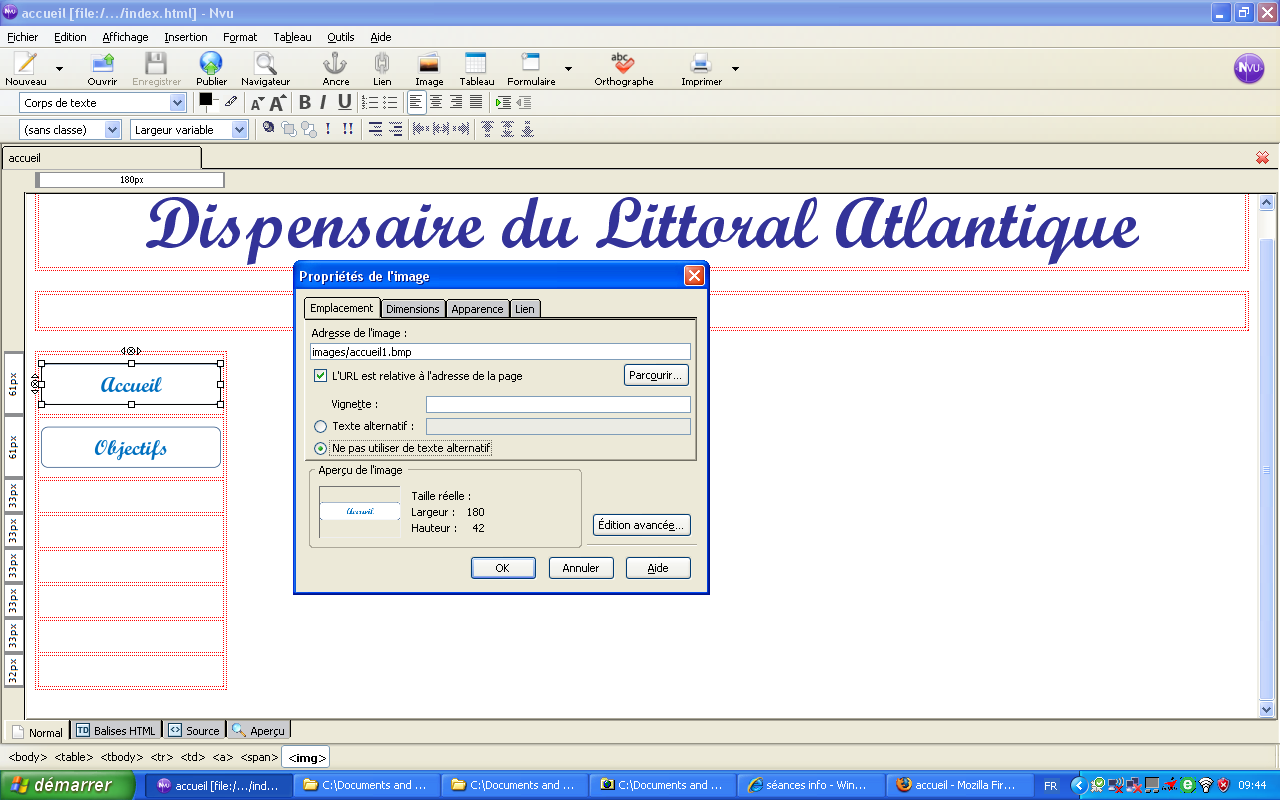 Création des liens 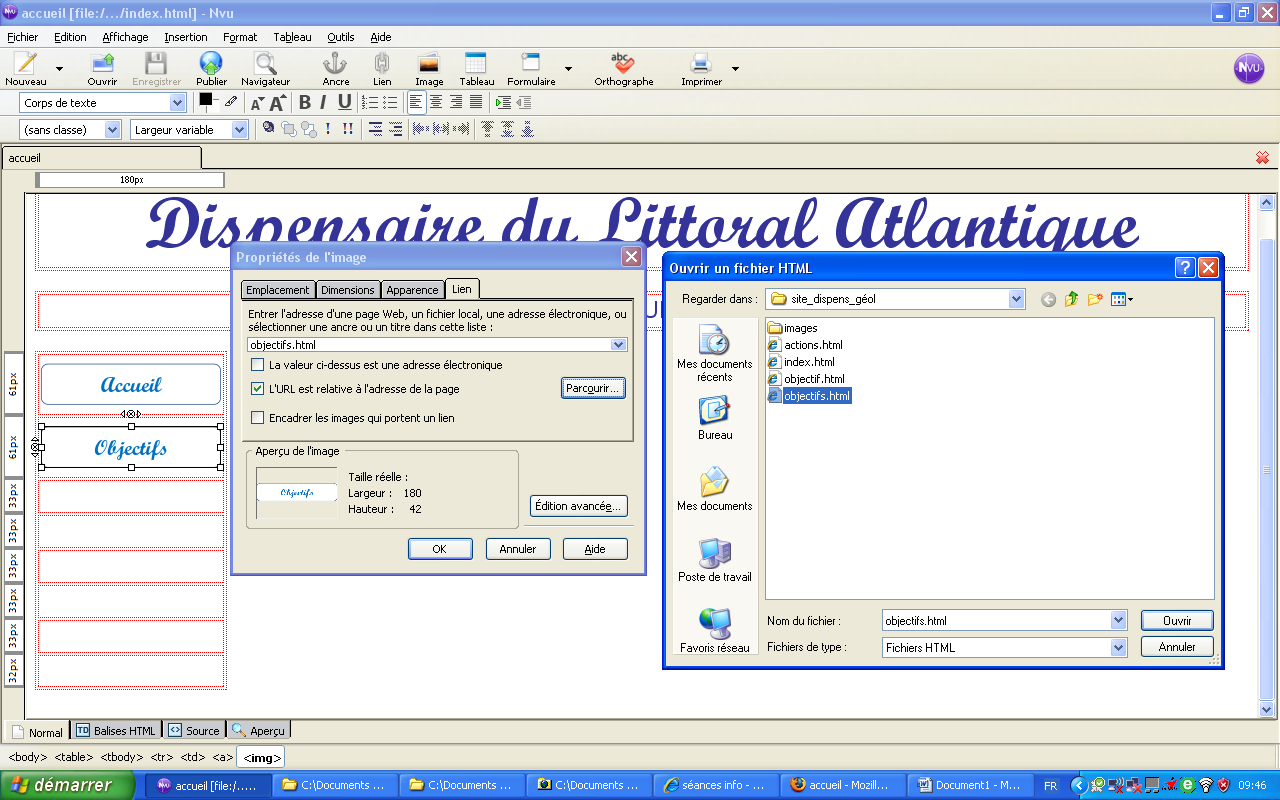 Préparation (Tableau à 4 lignes et 3 colonnes du format de la page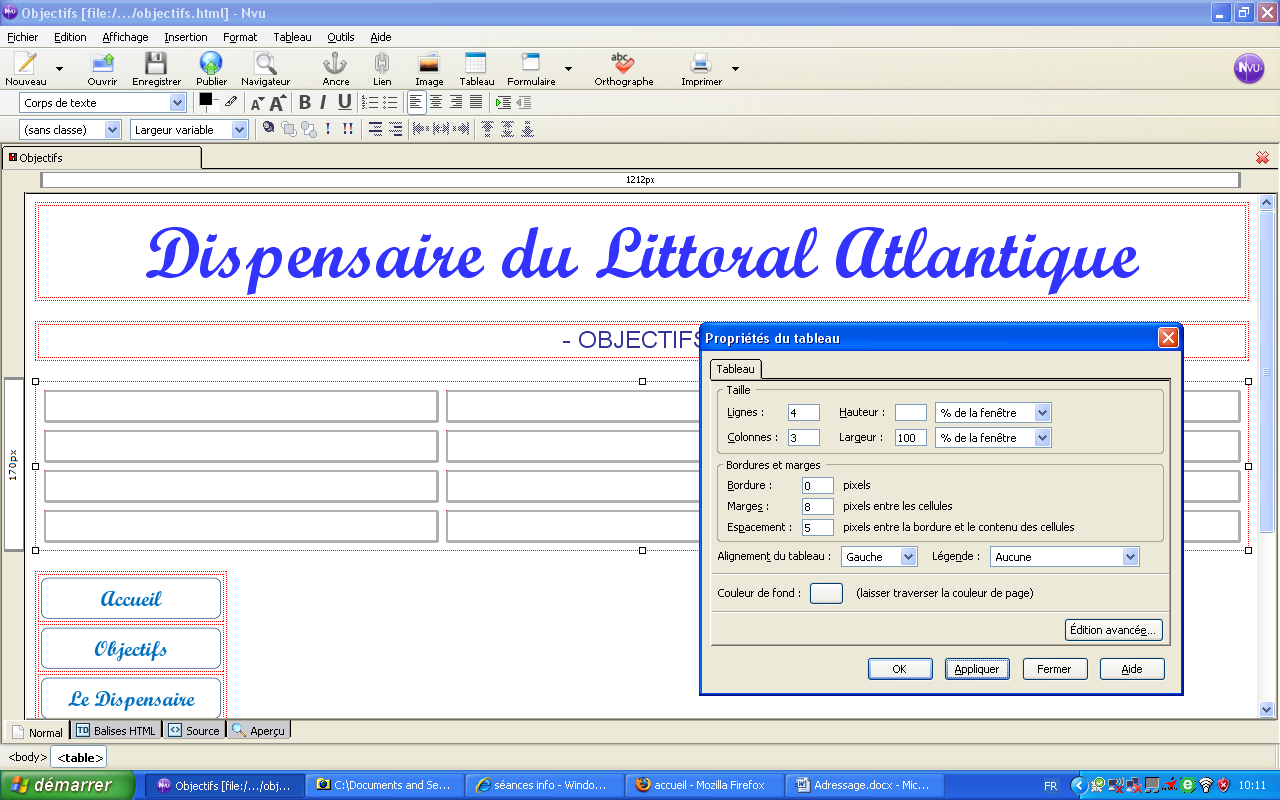 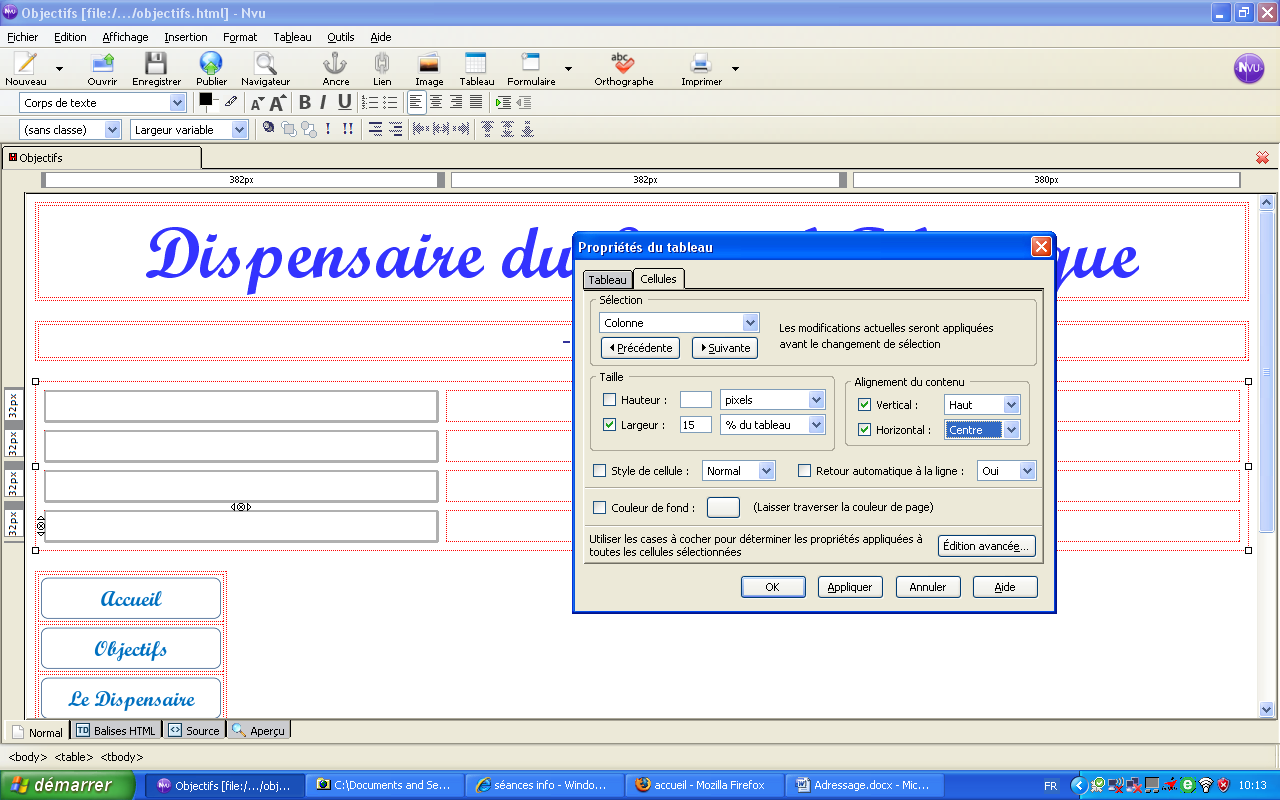 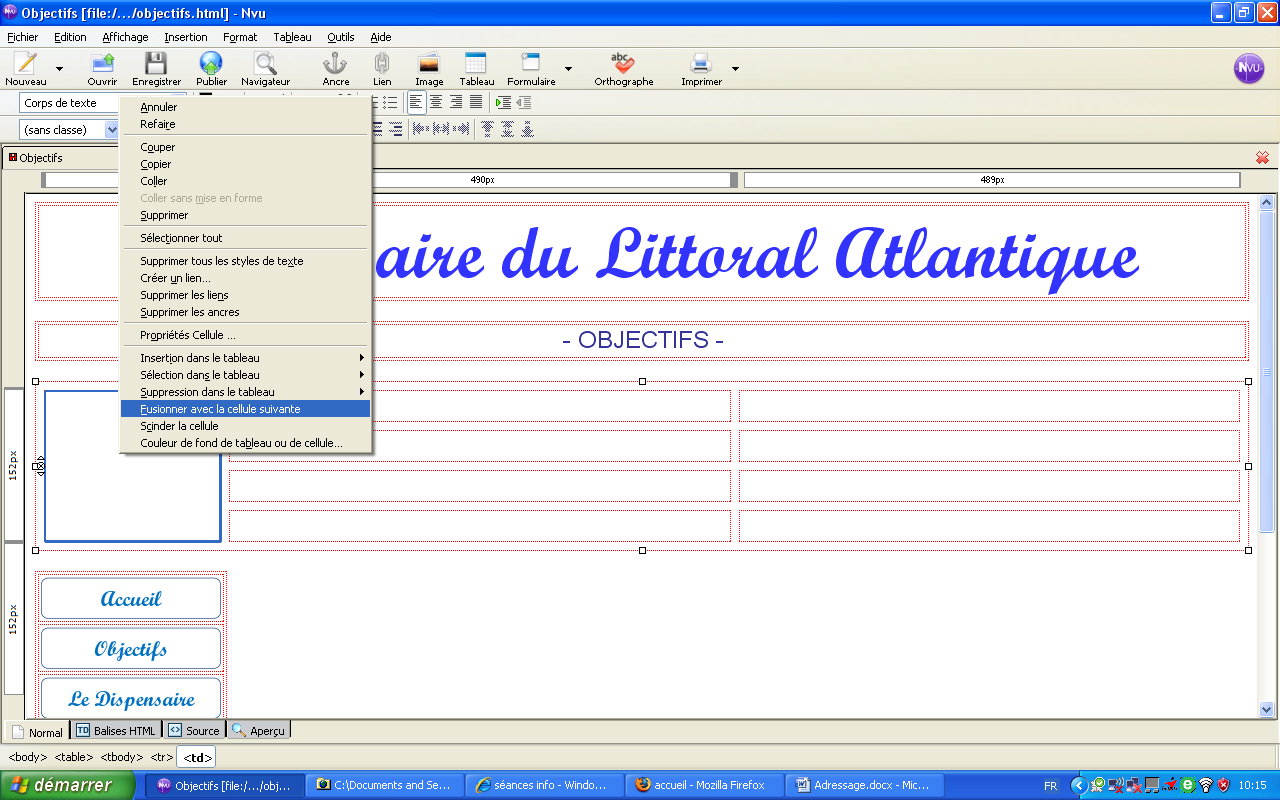 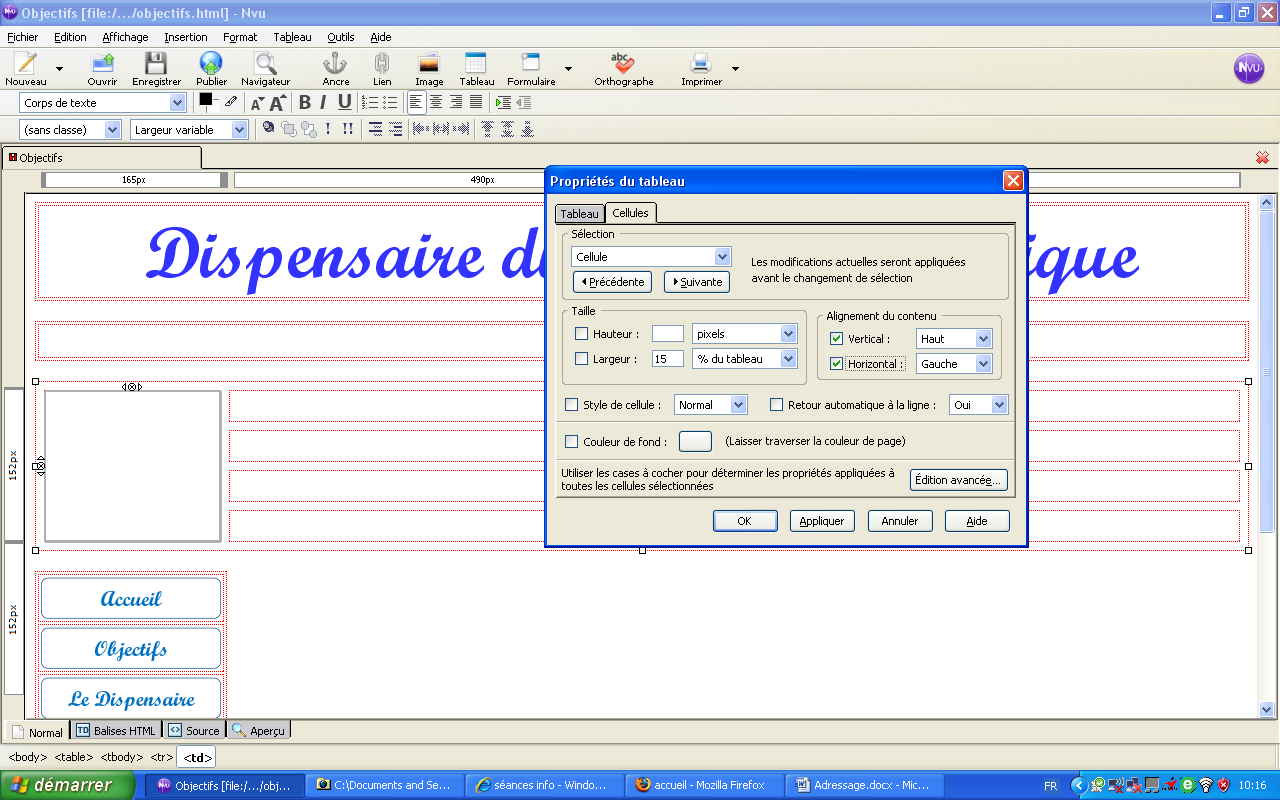 On copie et on colle ensuite le tableau des boutons dans la cellule de gauche du tableau principal Et voilà !